Каталог периодических изданий МБУ «Асиновская МЦБС»на второе полугодие 2017 года 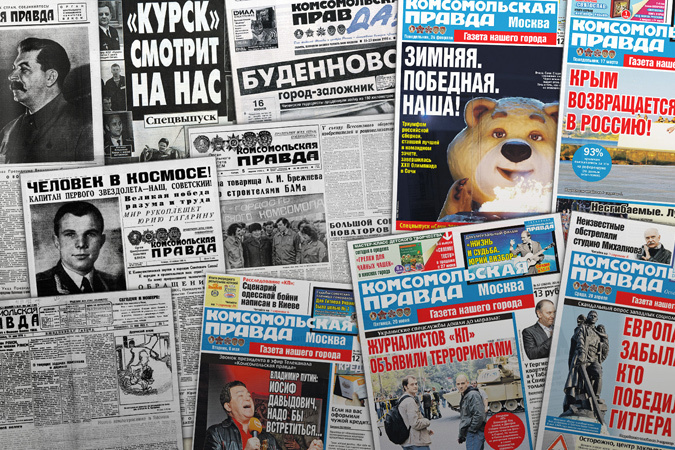 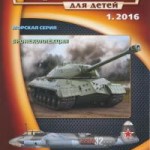 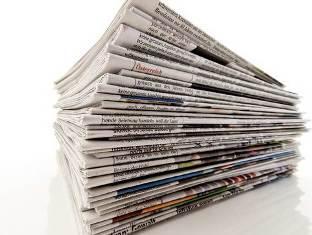 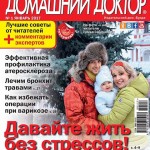 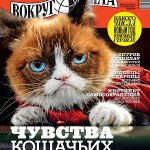 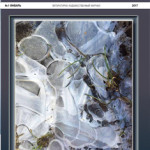 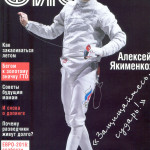 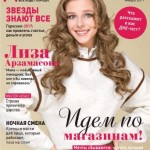 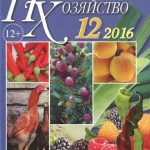 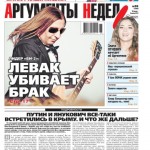 Библиотечно-эстетический центр  Читальный залГазетыАиФ Веста-М Вечерний Томск Воспитание школьниковЖизнь Здоровый образ жизни Комсомольская правда Литературная газета Наша кухня Российская газета Собеседник Томская неделя Томские новости1000 советов ЖурналыБурда Вокруг света Домашняя энциклопедия Дошкольное воспитание За рулем Краеведческая выставка ЛазурьЛиза Молодежный журналНародный докторНаука и жизнь Основы безопасности жизнедеятельности Природа и человек XXI век Приусадебное хозяйство Родина Российская федерацияСельская новь Смена Социокультурная деятельностьТехника молодежи Физкультура и спорт Чудеса и приключения  Професиональная библиотека школьного библиотекаря Юрист спешит на помощьЗал искусствНародное творчествоЗал краеведенияЮный краевед Инновационно-методический отдел Библиополе Библиотека Библиотекарь: юридический консультант Справочник руководит. учреждения культуры Чем развлечь гостей? Читаем, учимся, играем Детская библиотекаГазетыПоследний звонокНепоседа Классная девчонкаМаленькая царевнаПочемучкам обо всем на свете ЖурналыДевчонки-мальчишки. Школа ремеселКлассная девчонкаКрасное ЗнамяМарусяМир техникиМур МурНаш ФилиппокПриключения Скуби-ДуПрофессиональная библиотека шк. библиотекаря. Сер. 2 – 2 экз.СвирелькаСмешарикиТачки (Mini)Том и ДжерриТрансформерыБиблиотека-филиал № 1, г. Асино, ул. Боровая, 5АиФВеста МСобеседникМаруся   Мурзилка   ЛизаБиблиотека-филиал № 2, г. Асино, ул. Тельмана, 38АиФВеста МСобеседникСвирелькаДомашняя энциклопедия для васЛизаБиблиотека-филиал № 3, п. Батурино, ул. Рабочая, 21АиФВеста МСельская новьМурзилкаБиблиотека-филиал № 4, с. Ново-Кусково, ул. Библиотечная, 4АиФВеста МСобеседник1000 советовСельская новьМурзилкаЛизаБиблиотека-филиал № 5, с. Филимоновка, ул. Школьная, 1АиФСельская новьМурзилка
 Мне 15Тошка и компанияБиблиотека-филиал № 6, п. Б-Кордон,  ул.Центральная, 8АиФМурзилкаСельская новьБиблиотека-филиал № 7, с. Новониколаевка,  ул. Центральная, 43АиФВеста МСельская новьМурзилкаМне 15Библиотека-филиал № 8, с. Минаевка, ул. Строительная, 7АиФВеста ММурзилка
Сельская новьМне 15Библиотека-филиал № 9, с. Казанка, ул. Партизанская, 73АиФВеста ММурзилкаСельская новьМне 15Библиотека-филиал № 12, с. Новиковка, ул. Советская, 14АиФ1000 советовПриусадебное хозяйствоСельская новьСказочный мирБиблиотека-филиал № 14, с. Ягодное, ул. Школьная, 1 (офис 2)АиФВеста МНепоседаМурзилкаСельская новьМне 15Библиотека-филиал № 15, с. Мало-Жирово, ул. Центральная, 70АиФМурзилкаСельская новьБиблиотека-филиал № 16, с. Б-Дорохово, ул. Центральная, 26АиФВеста МНепоседаСельская новьМне 15За рулемБиблиотека-филиал № 17, с. Цветковка, ул. Советская, 35АиФВеста МСельская новьБиблиотека-филиал № 21, д. Гарь, ул. Почтовая, 4АиФВеста МСельская новьЗа рулемМне 15Наш ФилиппокБиблиотека-филиал № 23, г. Асино, ул. Кирова, 8АиФВеста М1000 советовЗдоровый образ жизниСельская новьКлассный журналТехника молодежиБиблиотека-филиал № 24, п. Светлый, ул. Сидоренко, 6АиФ1000 советовМарусяСельская новьМне 15Библиотека-филиал № 25,  п. Причулымский, ул. Лесная, 37АиФВеста ММурзилкаСельская новьМне 15  Каталог подготовлен Информационно-библиографическим отделом: infbo@mail.ruСоставитель: Алиферова Л. Я., зав. ИБО Контактная информация: 636840  г. Асино ул. Имени Ленина, 70, 2-й этаж тел./ факс (38241) 2-15-67, 2-24-02http://asino.lib.tomsk.ru/